ΤΙΤΛΟΣ ΜΑΘ/ΤΟΣ		ΑΠΟΤΕΛΕΣΜΑΤΙΚΟΣ ΠΡΟΠΟΝΗΤΗΣΚΩΔ. ΜΑΘ/ΤΟΣ   			ΜΚ 0912, 	ΔΙΔΑΣΚΟΝΤΕΣ    Κομούτος (πρώην Ζουρμπάνος) Νικόλαος E-mail: nzourba@pe.uth.grΘεοδωράκης Ιωάννης/ Κωνσταντίνα Φιλίππου\Γαλάνης Ευάγγελος 
E-mail: konfilip@pe.uth.grΤΑΥΤΟΤΗΤΑ ΜΑΘ/ΤΟΣ	Ζ΄ εξαμήνου στην κατεύθυνση Αγωνιστικός ΑθλητισμόςΛΕΞΕΙΣ-ΚΛΕΙΔΙΑ		coaching, effectiveness, sportsΣΚΟΠΟΙ & ΣΤΟΧΟΙ TOY MAΘΗΜΑΤΟΣ ΗΜΕΡΟΛΟΓΙΑΚΟΣ ΠΡΟΓΡΑΜΜΑΤΙΣΜΟΣ ΥΛΗ ΜΑΘΗΜΑΤΟΣΣημειώσεις φοιτητών/τριων από το μάθημαΠέρκος, Σ. & Χριστόπουλος, Ι. (2011). Αποτελεσματικός Προπονητής. Θεσσαλονίκη: Εκδόσεις Χριστοδουλίδη.Από την Βιβλιοθήκη του ΤΕΦΑΑ:Θεοδωράκης, Γ., Γούδας, Μ., & Παπαϊωάννου Α. (2002). Ψυχολογική υπεροχή στον αθλητισμό. Θεσσαλονίκη: Εκδόσεις Χριστοδουλίδη.Cox, R. (2004). Αθλητική Ψυχολογία: Έννοιες και εφαρμογές (μετάφραση Γ. Ζέρβας). Αθήνα: Εκδόσεις ΠαρισιάνουΑΞΙΟΛΟΓΗΣΗΗ αξιολόγηση θα γίνει από τα παρακάτω:Α Πρόοδος 10%Ανάπτυξη Θέματος 35% Εξετάσεις 50% Παρουσία 5%Η εργασία για την «Ανάπτυξη Θέματος» θα πρέπει να είναι στο ελάχιστο 3 σελίδες και στο μέγιστο 4 σελίδες (δεν μετράνε εδώ η σελίδα του τίτλου και η σελίδα της βιβλιογραφίας) Α4, γραμμένη σε διπλό διάστιχο, με γραμματοσειρά Times New Roman μέγεθος 12, και περιθώρια από πάνω, κάτω, δεξιά και αριστερά 2,5cm. Εκτυπώστε την και συνάψτε τις σελίδες με απλό συρραπτικό. Επισυνάψτε (α) μπροστά 1 σελίδα με το όνομα σας, ΑΜ και τίτλο μαθήματος (β) πίσω τη σελίδα με τη βιβλιογραφία που χρησιμοποιήσατε για να γράψετε την εργασία σας.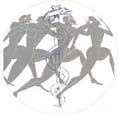 ΠΑΝΕΠΙΣΤΗΜΙΟ ΘΕΣΣΑΛΙΑΣΤμήμα Επιστήμης Φυσικής Αγωγής & ΑθλητισμούΑγωνιστικός Αθλητισμός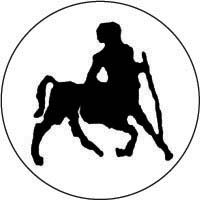 Μετά το τέλος των μαθημάτων, συζητήσεων και εργασιών, οι φοιτητές-τριες θα πρέπει να είναι σε θέση:Να γνωρίσουν τις παραμέτρους και χαρακτηριστικά που επιδρούν θετικά και αρνητικά στην αποτελεσματικότητα του επαγγέλματος του προπονητή, ειδικά όσον αφορά στην ανάπτυξη και εξέλιξη των αθλητών και αθλητριώνΝα είναι σε θέση να διαχειριστούν καταστάσεις οι οποίες μπορεί να παρουσιαστούν κατά τη διάρκεια της ενασχόλησής τους με τους αθλητές και τις αθλήτριές τους.Ημερ/νίαΜάθημαΘέμα06/02/17ΕισήγησηΕισαγωγή & Οργάνωση μαθήματος13/02/17ΕισήγησηΕνδυναμωτικός προπονητής20/02/17ΕισήγησηΕνδυναμωτικός γονέας6/03/17ΕισήγησηΘεωρητικές προσεγγίσεις συμπεριφοράς προπονητή13/03/17ΕισήγησηΣύστημα Αξιολόγησης Προπονητικής Συμπεριφοράς - CBAS20/03/17ΠρόοδοςΠρόοδος 1η - CBAS27/03/17ΕργαστήριοΣυζήτηση CBAS – Από τη Θεωρία στην Πράξη3/4/17ΓήπεδοΑξιολόγηση Προπόνησης – Ατομικό Άθλημα24/04/17ΓήπεδοΑξιολόγηση Προπόνησης – Ομαδικό Άθλημα8//05/17ΓήπεδοΑξιολόγηση Αγώνα – Ατομικό Άθλημα15/05/17ΓήπεδοΑξιολόγηση Αγώνα – Ομαδικό Άθλημα22/05/17ΕργαστήριοΣυζήτηση αποτελεσμάτων παρακολούθησης29/05/17ΕργαστήριοΣυζήτηση αποτελεσμάτων παρακολούθησης